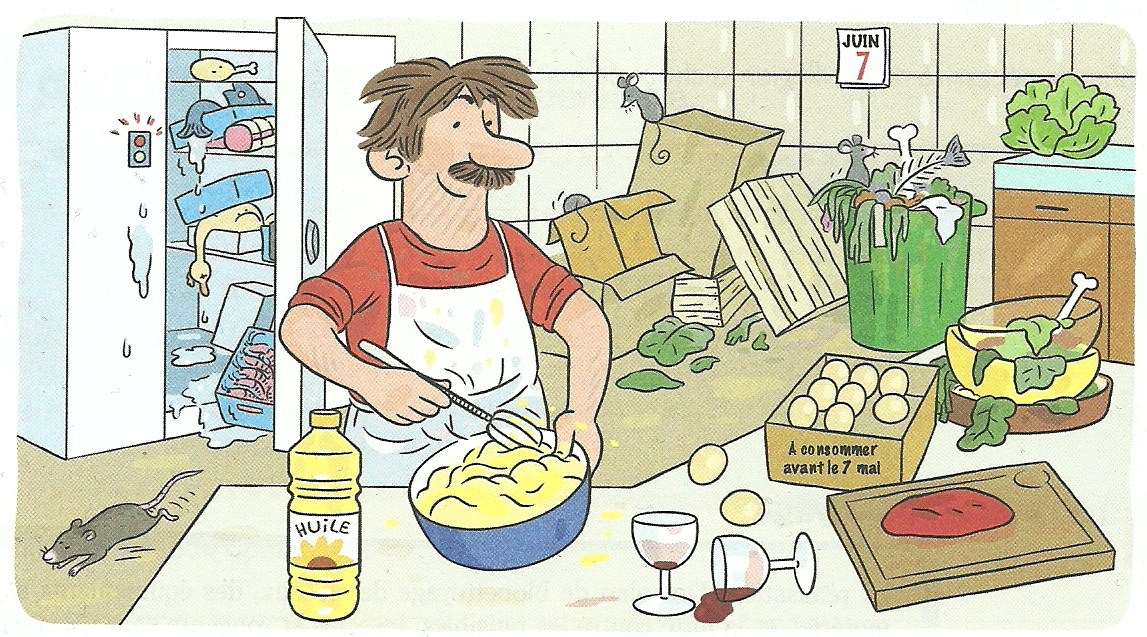  Expliquer la décision des inspecteurs de fermer le restaurant « L’étoile », en vous aidant de l’illustration ci-dessus.Déduire les origines de contamination en vous aidant de la méthode des 5M.Préciser le risque de telles pratiques.I- L’HYGIÈNE DU MILIEU ET DU MATÉRIELDocument 1 : La propreté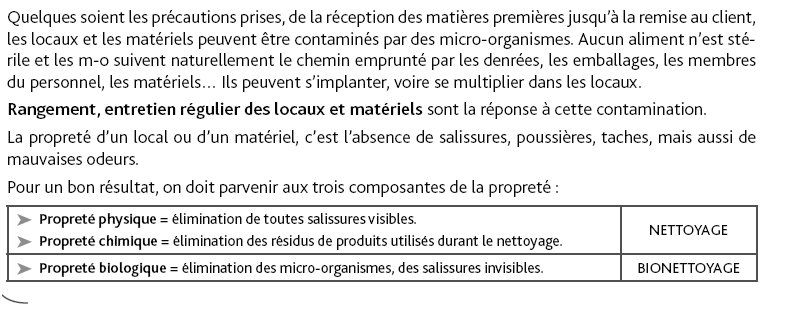 Source : Sciences Appliquées Delagrave CAP 2018En résumé Définitions : 	-Hygiène : règles et pratiques nécessaires au maintien de la santé et de la propreté.	-Mention « contact alimentaire » : 	-Désinfection : -Bionettoyage : Les produits de nettoyage et de désinfectionLes 4 paramètres d’efficacité du nettoyageII- LE PLAN DE BIONETTOYAGE OU PLAN DE NETTOYAGE ET DE DÉSINFECTIONDocument 2 : Le plan de bionettoyage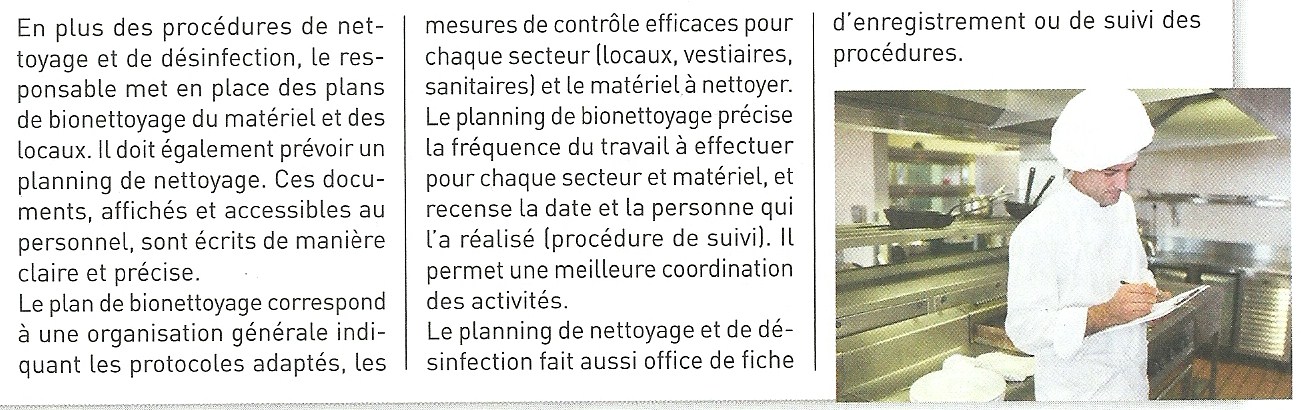 Source : Sciences Appliquées Nathan  CAP 20171- Que ce soit en salle ou en cuisine, pourquoi est-il indispensable d’établir un plan de nettoyage et de désinfection ?Document 3 : Extrait d’un plan de bionettoyage des chambres froides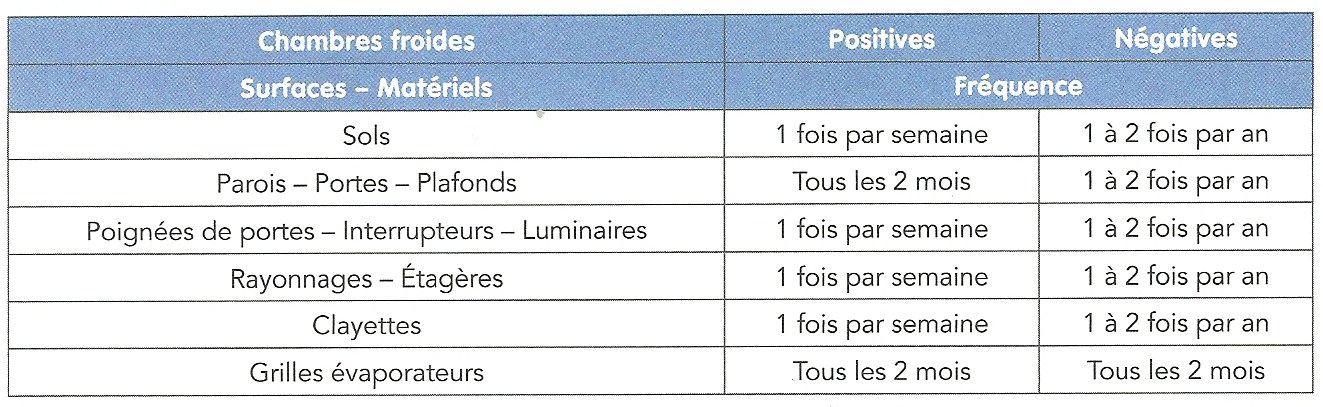 2- Justifier les différentes fréquences de bionettoyage, selon que la chambre froide est positive ou négative.3- Compléter les deux plans ci-dessous en associant par des flèches les cases vides à leur contenu.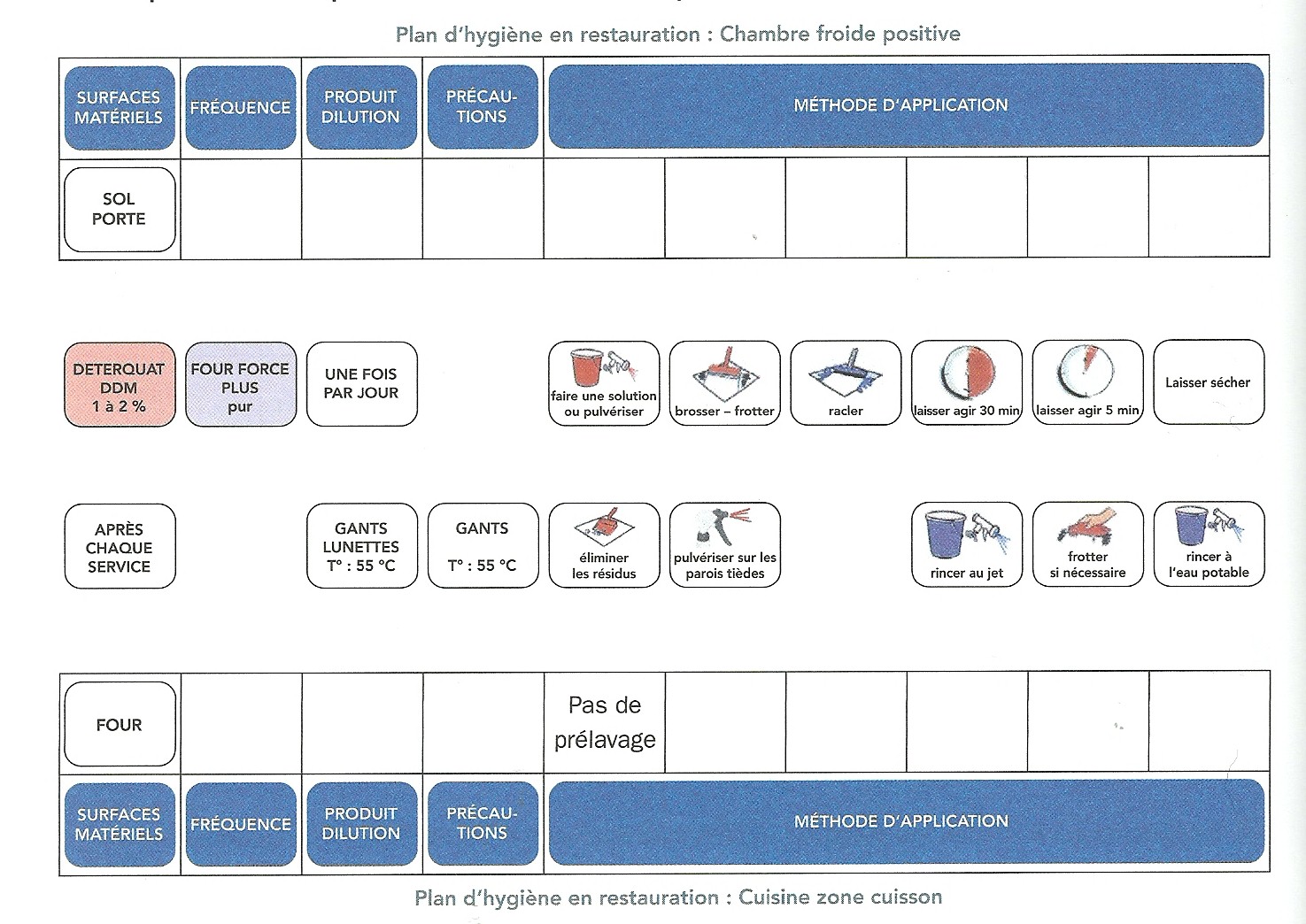 En résumé SYNTHESE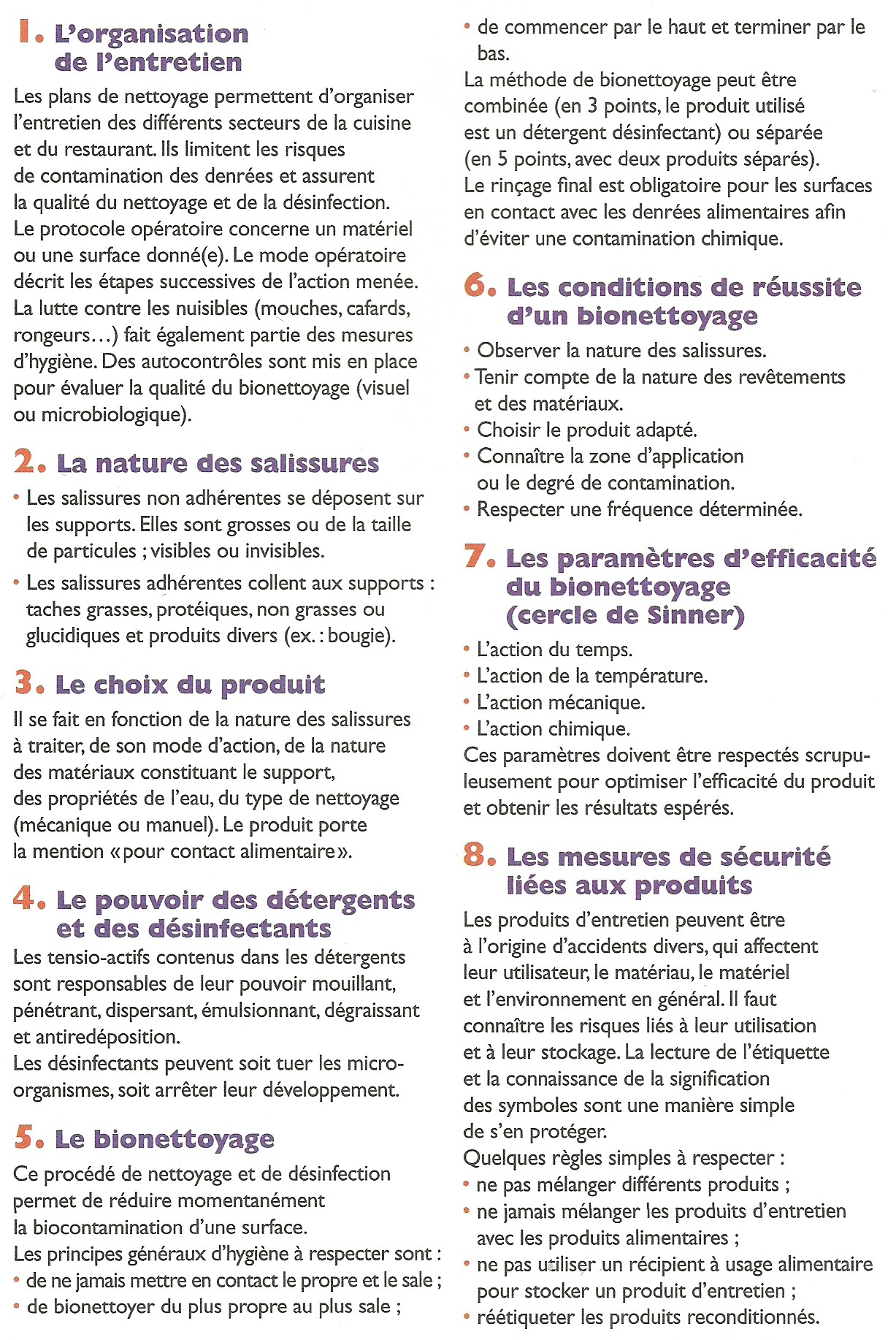 NOM :............................................Prénom : .......................................Date : ............................................L’ENTRETIEN DU MATÉRIEL, DES ÉQUIPEMENTS ET DES LOCAUXMicrobiologie appliquée 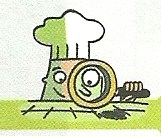 à l’hygiène età la préventionProduitsCaractéristiquesActionsDétergentAbrasifDégraissantDésinfectantDétartrantLe plan de bionettoyageLe plan de bionettoyageOù ?